АДМИНИСТРАЦИЯ ХАДЫЖЕНСКОГО ГОРОДСКОГО ПОСЕЛЕНИЯ АПШЕРОНСКОГО РАЙОНАПОСТАНОВЛЕНИЕот 11.07.2017                                                                               № 329г. ХадыженскО внесении изменений в постановление администрации Хадыженского городского поселения Апшеронского района от 01.03.2016 № 132 «Об утверждении перечня  муниципальных услуг и функций в сфере контрольно – надзорной деятельности»В целях исполнения Федерального закона от 27 июля 2010 года № 210-ФЗ «Об организации предоставления государственных и муниципальных услуг»,  в соответствии с Федеральным законом от 6 октября 2003 года № 131-Ф3 «Об общих принципах организации местного самоуправления в Российской Федерации» постановляю:1. Внести в приложение № 1 к постановлению администрации Хадыженского городского поселения Апшеронского района от 01.03.2016 № 132 «Об утверждении перечня  муниципальных услуг и функций в сфере контрольно – надзорной деятельности» (далее – Приложение № 1) следующие изменения:1.1. Раздел 1  Приложения № 1 дополнить пунктом: «Предоставление решения о согласовании архитектурно-градостроительного облика объекта», присвоить данному пункту номер 58. 2. Внести в приложение № 2 к постановлению администрации Хадыженского городского поселения Апшеронского района от 01.03.2016 № 132 «Об утверждении перечня  муниципальных услуг и функций в сфере контрольно – надзорной деятельности» (далее – Приложение № 2) следующие изменения: 1.2. Раздел  «Строительство» Приложения № 2 дополнить пунктом: «Предоставление решения о согласовании архитектурно-градостроительного облика объекта», присвоить данному пункту номер 8. 3. Отделу организационно-кадровой работы администрации Хадыженского городского поселения Апшеронского района (Варельджан) официально обнародовать настоящее постановление  в установленном законом порядке.4. Контроль за выполнением настоящего постановления оставляю за собой.5. Постановление вступает в силу со дня официального обнародования.Глава Хадыженского городскогопоселения Апшеронского района	                                                  Ф.В.Кравцов 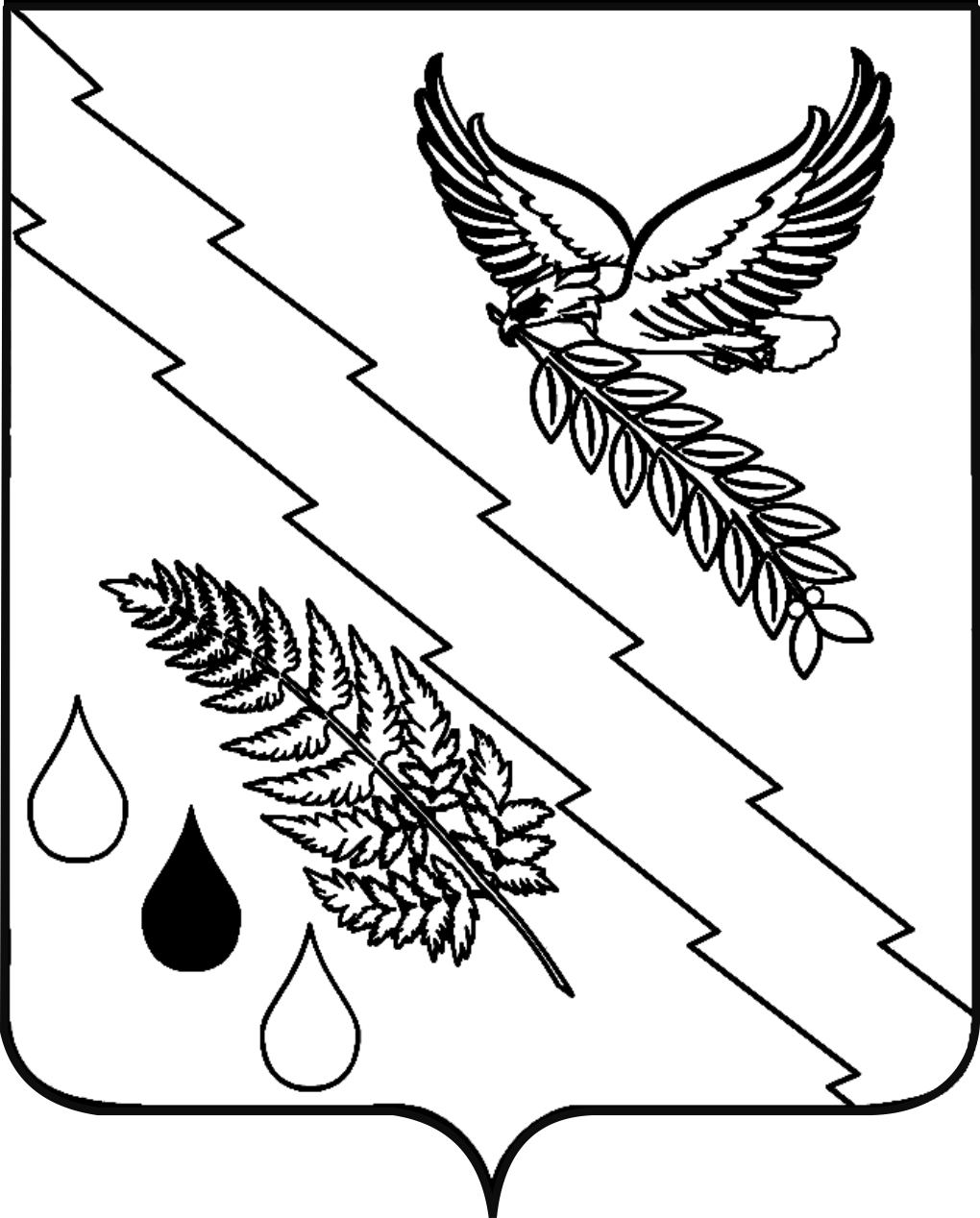 